Тематическая неделя во второй младшей группе  
с 18 мая по 22 мая  2020 года  «Цветущая весна»Родителям рекомендуется:1. -Расширять представления детей о весне (сезонные изменения в природе. Воспитывать бережное отношение к природе. Развивать умения замечать красоту весенней природы, вести наблюдения за погодой.  Расширять знания детей о деревьях, сезонных изменениях, происходящих с ними. Формировать представления о простейших взаимосвязях в живой и неживой природе. Знакомить с правилами поведения в природе (не рвать без надобности растения, не ломать ветки деревьев, не трогать животных и др.)  - УВАЖАЕМЫЕ РОДИТЕЛИ! РАССКАЖИТЕ ДЕТЯМ! 1. Весна наступает после зимы. Весенние месяцы: март, апрель, май. Погода весной неустойчивая: то тепло, то холодно. Снег тает, сходит лед с рек и озер. День равен ночи. Солнце начинает светить ярче. Теплеет. Тает снег, повсюду бегут ручьиПервые  признаки  наступления  весны:  на  ветвях  набухают  почки, распускаются  листья.  Затем  появляются  зеленая. Зацветают  деревья  и кустарники. Появляются насекомые. Возвращаются перелетные птицы, вьют гнезда и откладывают яйца. Пробуждаются медведи, ежи и барсуки. Белки изайцы меняют шубку на летнюю (другого цвета, с коротким, легким мехом). Весной  начинаются  сельскохозяйственные  работы:  люди  сеют  рожь  и пшеницу. Сажают деревья, кусты, цветы. Белят стволы плодовых деревьев –для  защиты  от  вредителей.  Обрезают  сухие  ветки.  Приводят  в  порядок улицы, парки искверы. 2. Отгадай загадки.В синем небе алый мяч,
Он светел и горяч. (Солнце.)
Белая морковка
Зимой растёт,
А как солнышко пригреет,
Горько слёзы льёт. (Сосулька.)Тает снежок,
Ожил лужок,
День прибывает.
Когда это бывает? (Весной.)3. Рассматривание  совместно с детьми  картинок с бабочками. Их обсуждение.Бабочки какие?На полянке бабочки порхаютКружатся, танцуют и поют.В гости нас с тобой зовут.Их качает легкий ветерок,Манит их к себе цветок,Бабочки нарядные порхают,Зеленую полянку украшают.4. Нарисуй вместе с родителями картинку «Травка зеленеет, солнышко блестит».План работы на неделю:ПонедельникФормирование представлений об окружающем миреПредложить детям побеседовать на тему: «Весна пришла».Рассматривание иллюстраций планет, звездного неба.Май - Травень, потому что всюду появляется трава и тянутся к солнцу молодые листья. От снега ничего не осталось, а вокруг зеленеет трава и на деревьях появляются первые зеленые листочки. Поют, заливаются птицы в весеннем лесу, радуются солнцу. Уже становится тепло и можно пойти гулять в легком пальто. Совсем скоро деревья оденутся в зелёные наряды.(С. Маршак)Распустился ландыш в мае.В самый праздник - в первый день.Май, цветами провожая,Распускается сирень.Весенние загадкиОн растет красивый, нежный,Голубой иль белоснежный.Даже раньше расцветает,Чем на речке лед растает.Распустился точно в срокПервый мартовский цветок. (Подснежник)За окном звенит онаИ поет: "Пришла весна!И холодные сосулькиПревратила в эти струйки!"Слышно с крыши:"Шлеп-шлеп-шлеп!"Это маленький потоп. (Капель)В мае стали очень яркиВсе луга, поляны, парки.Посреди стеблей зеленыхРазноцветные бутоны.Синие и красные,Нежные, прекрасные.Соберем из них букеты,Что же это, что же это? (Цветы)Я сегодня не проказник,Потому что мамин праздник.Рисовал я ей букет.Мне уже почти пять лет!И прибраться мне не лень.Угадайте, что за день?Он приходит каждый год,За собой весну ведет. (8 марта, Международный женский день)Пробиваюсь я в апреле -Все поля позеленели!Покрываю, как ковер,Поле, луг и школьный двор (Трава)Осенью летели к югу,Чтоб не встретить злую вьюгу.А весной снежок растаял,И вернулись наши стаи! (Перелетные птицы)Парк как будто весь покрытОблаком зеленым.Тополь в зелени стоит,И дубы, и клены.Что на веточках раскрылось.И в апреле распустилось? (Листва, почки)В небе праздничный салют,Фейерверки там и тут.Поздравляет вся странаСлавных ветеранов.А цветущая веснаДарит им тюльпаны,Дарит белую сирень.ВторникФЭМППредложить детям поиграть в игру «Подбери фигуру»Цель: закрепить представления детей о
геометрических формах, упражнять в их назывании.Материал. Демонстрационный: круг, квадрат,
треугольник, овал, прямоугольник, вырезанные из картона. Раздаточный: карточки
с контурами 5 геометрических лото.Показать детям фигуры, обводит каждую пальцем. Дает задание детям: «У вас на столах лежат карточки, на которых нарисованы фигуры разной формы, и такие же фигуры на подносах. Разложите все фигуры на карточки так, чтобы они спрятались». Просит детей обводить каждую фигуру, лежащую на подносе, а затем накладывает («прятать») ее на начерченную фигуру.СредаРазвитие речи Предложить  детям заучить стихотворений. Солнышко-ведрышко Е. Благинина.Цели: Развивать память.Как это бывает –
Сама не пойму!
Что солнышко в небе –
То мама в дому.

За облако солнышко
Скроется вдруг –
Всё станет пустым
И печальным вокруг.

Уйдёт хоть ненадолго
Мама моя –
Такой невеселою
Сделаюсь я!

Из облака солнышко
Выйдет опять –
И всё начинает
Чудесно сиять.

Домой возвратится
Родная моя –
И снова весёленькой
Сделаюсь я.

Играю, смеюсь,
Кувыркаюсь, пою…
Люблю я родную
Голубку 
ЧетвергРисование«Дерево весной».Цель занятия: воспитывать аккуратность при работе с краской, учить наблюдать сезонные изменения в природеЗадачи:Изобразительные задачи:• Формировать умение детей передавать в рисунке несложные пропорции частей дерева (ствол высокий, ветки короткие, регулировать нажим на кисть (при рисовании ствола дерева, снизу ствол шире кверху уже).• актуализировать умение детей, рисовать тычком щетиной кисти (листва у дерева).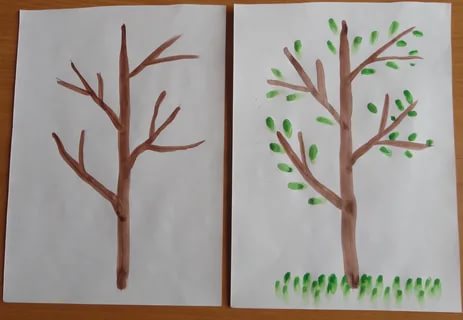 ПятницаАппликация «Одуванчики»Предлагаю Вашему вниманию мастер – класс.https://kladraz.ru/blogs/tamara-aleksandrovna-zimenko/aplikacija-oduvanchiki-dlja-detei-3-4-let-master-klas-s-poshagovymi-foto.htmlПодготовила воспитатель Борисова Т.А.